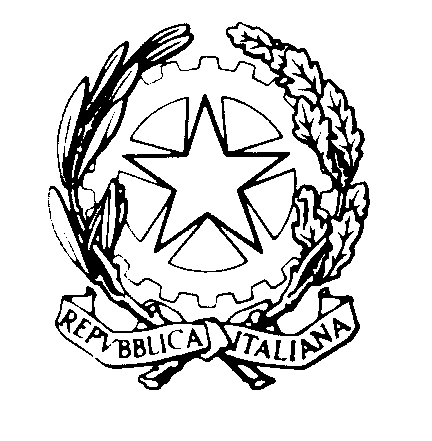 TRIBUNALE DI REGGIO CALABRIASEZIONE DEL DIBATTIMENTO                                                                             Al Segretario del Consiglio dell’Ordine degli Avvocati di Reggio CalabriaOggetto: UDIENZA COLLEGIALE DEL 16.11.2023 – COLLEGIO IORI-CERFEDA-CLEMENTESi comunicano le fasce orarie di trattazione dei processi dell’udienza indicata in oggetto per la cortese pubblicazione, Si rappresenta che, per ragioni organizzative, il procedimento n. 2271/2020 R.G.N.R./ n. 1683/2023 R.G.T. verrà rinviato.Si ringrazia. Reggio Calabria, 7.11.2023                                                         Il Presidente                                                                                                dott.ssa Greta Iori n.  ordineoreR.G.N.R.R.G.T.19.303886/20161175/2019210.3049/20211053/2023311.301902/2021575/2023412.302293/20211227/2022513.304681/2020945/2022613.457326/2009122/2022715.003389/20222440/2023815.15848/20212563/2023915.302271/20201683/20231015.453757/2020724/20221116.30338/20211226/20221217.004179/20201386/2021